1	Базовая информация1.1	Фасад символического нового здания МСЭ будет выходить на площадь Наций, в самом центре международного квартала Женевы.1.2	В прошлом в здании штаб-квартиры МСЭ очень многое было сделано благодаря щедрым пожертвованиям и спонсорской поддержке Государств-Членов и Членов Секторов. Строительство нового здания предоставит спонсорам уникальную возможность внести свой вклад в создание новой штаб-квартиры для МСЭ и получить признание. 1.3	Настоящий документ был подготовлен в тесном сотрудничестве с КГГЧ, руководящие указания которой были весьма ценными. КГГЧ обсудила и поддержала проект этого документа на своем четвертом собрании (24 января 2018 г.).2	Принципы спонсорской поддержки2.1	На своей обычной сессии 2017 года Совет МСЭ одобрил Документ C17/67 "Укрепление стабильности и прогнозируемости финансовой базы Союза", включая Приложение 1, касающееся принципов мобилизации ресурсов (оно также прилагается к настоящему документу). В МСЭ действуют следующие руководящие принципы для всех видов спонсорской поддержки: 2.2	Соблюдение принципов ООН: МСЭ будет предлагать возможности спонсорской поддержки только организациям, которые действуют в соответствии с принципами ООН, в том числе в области прав человека, трудовых отношений, окружающей среды и противодействия коррупции.2.3	Достижение целей МСЭ: цель договоренностей о спонсорской поддержке должна быть сформулирована четко и соответствовать общим целям МСЭ, изложенным в его Уставе и Конвенции, и Стратегическом плане МСЭ. Кроме того, хотя спонсоров и не обязательно отбирать из числа компаний или организаций, работающих в области электросвязи/ИКТ, они должны вести связанную с работой МСЭ деятельность, к которой можно было бы привлечь внимание в рамках повышения наглядности спонсорской поддержки.2.4	Разъяснение функций и обязанностей: договоренности о спонсорской поддержке должны основываться на четко изложенном понимании соответствующих функций и ожиданий при обеспечении подотчетности и четкого разделения обязанностей между МСЭ и спонсором. 2.5	Защита авторитета, независимости, беспристрастности и репутации: договоренности о спонсорской поддержке не должны подрывать авторитет, независимость и беспристрастность МСЭ или негативно отражаться на них и не должны предоставлять несправедливых преимуществ. В частности, они не должны содержать или предполагать прямое или косвенное одобрение той или иной компании/организации, ее политики, продуктов или услуг. Недопустимо также предоставление спонсорам возможностей влияния на политику МСЭ или выгодных условий в рамках процессов принятия решений в МСЭ.2.6	Обеспечение прозрачности: общая информация о характере и объемах возможностей спонсорской поддержки должна быть размещена на веб-сайте МСЭ и предоставляться всем Членам МСЭ.3	Принципы спонсорской поддержки применительно к новому зданию 3.1	Цель приведенного ниже проекта руководящих принципов заключается в обеспечении прозрачности, добросовестности и финансовой предсказуемости для Союза при организации получения любых форм спонсорской поддержки для различных компонентов нового здания, например, для залов для конференций/собраний и их соответствующего оснащения, предоставления оборудования и различных средств и т. д. Эти руководящие принципы согласуются с принципами мобилизации ресурсов, которые были одобрены Советом 2017 года. −	Все Члены Союза должны быть проинформированы о возможностях спонсорской поддержки и быть в состоянии ими воспользоваться на основе прозрачной рекламной и ценовой политики, а также политики отбора.−	Договоренности о спонсорской поддержке должны соответствовать общим принципам, упомянутым в разделе 2, выше, Приложению 1 "Принципы мобилизации ресурсов" (к Документу C17/67), Финансовым правилам и Финансовому регламенту МСЭ, а также нормам и правилам закупок МСЭ.−	Во избежание неограниченных затрат МСЭ в будущем, повышение наглядности спонсоров и другие преимущества будут предоставляться не на постоянной основе.−	Получаемая МСЭ спонсорская поддержка должна полностью покрывать все прямые и косвенные затраты, связанные с финансируемым за счет такой поддержки компонентом, в согласованный период, на который она распространяется. Например, период спонсорской поддержки для конференц-зала будет ограничен прогнозируемым сроком службы оборудования и мебели, однако может быть продлен, в случае если затраты на их замену будут покрываться спонсором. Косвенные затраты не включают затраты, которые МСЭ понес бы в любом случае и без спонсорской поддержки (например, на техническое обслуживание и замену неисправных элементов).3.2	Преимущества, предоставляемые спонсорам, могут включать присвоение какому-либо компоненту имени спонсора на период поддержки. 3.3	Приобретение товаров и услуг будет осуществляться в соответствии с процедурами закупок МСЭ. 3.4	Секретариат оставляет за собой право отклонить любое предложение о спонсорской поддержке, если сочтет его неуместным. 4	Компоненты, которые могут быть объектами спонсорской поддержки4.1	Спонсоров могут заинтересовать следующие компоненты проекта.  4.2	Залы для конференций и собраний:−	один конференц-зал на 500 мест; −	один конференц-зал на 234 места; −	один конференц-зал на 100 мест.При оснащении одного из конференц-залов МСЭ мебелью и аудиовизуальными системами, затраты следует рассчитывать, исходя из 5000−10 000 швейцарских франков на одно делегато-место, с учетом также дополнительных затрат на техническое обслуживание. Итоговый объем затрат будет зависеть от технических характеристик зала и уровня комфорта.По расчетам, общий бюджет оборудования всех залов нового здания аудиовизуальными средствами составит около 10 млн. швейцарских франков. 4.3	Музей "Открытие ИКТ": строительство этого объекта будет зависеть от наличия спонсорской поддержки, которая должна покрывать все затраты на его создание. Он будет находиться вне нового здания, рядом с постом охраны. Любая спонсорская поддержка должна быть комплексной, для того чтобы этот компонент мог быть включен в подробный проект плана не позднее октября 2018 года. 4.4	Другие внутренние помещенияi)	Зона отдыха для делегатов: открытое пространство рядом с залами для конференций. ii)	Киберкафе для делегатов: открытое пространство. Установка технического оборудования или мебели.iii)	Медицинский пункт: всего 150 кв. м, будет состоять из нескольких помещений, в том числе помещения для кормления грудью.iv)	Гимнастический/танцевальный/спортивный зал: 100 кв. м.v)	Музыкальные залы: 30 кв. м; 30 кв. м.vi)	Комната отдыха: 13 кв. м.vii)	Столовая: 1000 кв. м.viii)	Ресторан для высокопоставленных лиц: 100 кв. м.ix)	Помещение любительской радиослужбы (станция 4U1ITU): оформление и техническое оборудование.4.5	Внешние пространства, включая сад во внутреннем дворике. выдержка из документа c17/67ПРИЛОЖЕНИЕ 1ПРЕДЛОЖЕНИЕ: принципы мобилизации ресурсов1	Определение сферы охвата: Выражение "мобилизация ресурсов" в контексте МСЭ относится ко всем формам привлечения доходов, включая как доходы регулярного бюджета, так и внебюджетные взносы.2	Установление приоритетов: Будучи основным источником доходов МСЭ, наивысшим приоритетом в плане мобилизации ресурсов обладают начисленные взносы Государств – Членов МСЭ. Эти взносы предоставляются в целях поддержки согласованного Стратегического плана и его осуществления через посредство оперативных планов с использованием регулярного бюджета МСЭ. Вследствие этого Государствам-Членам рекомендуется отдавать приоритет своим начисленным взносам в качестве основного вида их финансовой поддержки МСЭ посредством либо поддержания на прежнем уровне, либо, при возможности, увеличения этих взносов, перед тем как рассматривать возможность предоставления ресурсов для деятельности вне рамок регулярного бюджета МСЭ. С этой целью секретариат будет поощрять по мере возможности поддержку со стороны организаций за пределами круга членов МСЭ посредством внебюджетных добровольных взносов в целях дополнения ресурсов, предоставляемых членами.3	Обеспечение прозрачности: Возможности поддержки членами МСЭ и другими организациями дополнительных видов деятельности посредством кампаний по мобилизации ресурсов следует доводить до сведения всех членов, а польза, извлекаемая партнером/источником финансирования, должна быть умеренной и должна соответствовать правилам и процедурам МСЭ, включая протокол и сложившуюся практику МСЭ.4	Соблюдение принципов ООН: В дополнение к поддержке со стороны своих членов МСЭ будет принимать денежные средства от организаций/устанавливать партнерские отношения с организациями, которые действуют в соответствии с принципами ООН, в том числе в области прав человека, трудовых отношений, окружающей среды и противодействия коррупции. МСЭ будет применять процесс проверки с проявлением должной осмотрительности в соответствии с Руководящими принципами ООН и передовой практикой при рассмотрении возможности принять денежные средства от организации, не являющейся членом МСЭ, или установить с ней партнерские отношения.5	Достижение целей МСЭ: Цель договоренностей о предоставлении денежных средств (или взносе натурой/установлении партнерских отношений) должна соответствовать общим целям МСЭ, изложенным в его Уставе и Конвенции и Стратегическом плане МСЭ.6	Разъяснение функций и обязанностей: Договоренности о предоставлении денежных средств/установлении партнерских отношений должны основываться на четко изложенном понимании соответствующих функций и ожиданий при обеспечении подотчетности и четкого разделения обязанностей между МСЭ и источником финансирования/партнером.7	Защита репутации МСЭ: Договоренности о предоставлении денежных средств/установлении партнерских отношений не должны подрывать авторитет, независимость и беспристрастность МСЭ и не должны предоставлять никакого несправедливого преимущества. В частности, они не должны выражать или предполагать прямое или косвенное одобрение того или иного источника финансирования/партнера, его политики, продуктов или услуг. Должно также проводиться четкое различие между мобилизацией ресурсов/партнерскими отношениями и закупками. ______________СОВЕТ 2018
Женева, 17−27 апреля 2018 года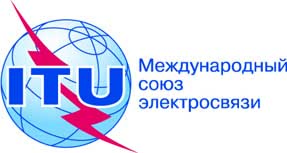 Пункт повестки дня: ADM 18Документ C18/47-RПункт повестки дня: ADM 188 февраля 2018 годаПункт повестки дня: ADM 18Оригинал: английскийОтчет Генерального секретаряОтчет Генерального секретарявозможности спонсорской поддержки проекта строительства здания штаб-квартирывозможности спонсорской поддержки проекта строительства здания штаб-квартирыРезюмеВ настоящем документе представлены возможности спонсорской поддержки строительства здания штаб-квартиры.Необходимые действияСовету предлагается принять к сведению настоящий документ, предоставить руководящие указания и принять меры в случае необходимости, включая возможную рассылку этого документа Государствам-Членам накануне ПК-18.